BBulletin d’adhésion 2023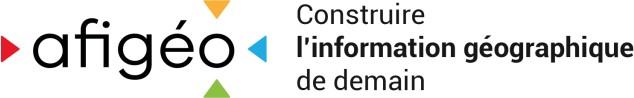 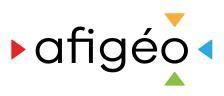 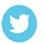 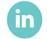 Les données des adhérents collectées dans ce bulletin alimentent l’annuaire des membres sur le site de l’Afigéo et vous permettent de recevoir nos informations. À tout moment, elles peuvent être consultées, modifiées ou supprimées sur simple demande adressée à l’Afigéo (communication@afigeo.asso.fr). Consultez notre politique de confidentialité.Votre niveau d’adhésion (cochez les cases correspondantes)Votre niveau d’adhésion (cochez les cases correspondantes)Votre niveau d’adhésion (cochez les cases correspondantes)Votre niveau d’adhésion (cochez les cases correspondantes)Votre niveau d’adhésion (cochez les cases correspondantes)Votre niveau d’adhésion (cochez les cases correspondantes)NiveauUsages – UtilisateursFormation – RechercheEntreprises – IndustriesCotisation de baseCotisation de soutienIndividuelCotisants individuelsà leur adresse personnelleCotisants individuelsà leur adresse personnelleCotisants individuelsà leur adresse personnelleNiveau 1Collectivités ou organismes locaux de moins de 10 000 hab.Structures de moins de 10 permanentsStructures de moins de 10 salariésNiveau 2Collectivités ou organismes locaux, départementauxou régionaux de plusde 10 000 hab.Structures nationales de 10 à 50 permanentsStructuresde 10 à 50 salariésNiveau 3Ministères ou organismes à vocation nationaleStructures nationalesde plus de 50 permanentsStructuresde plus de 50 salariésNiveau 4Structures très importantesStructures très importantesStructures très importantesVous êtes…Nom du titulaire : ……………….……... Prénom :………………….. Titre / Fonction : ……………….………………………………Courriel : ……………….………………..……… Fixe : ………………………..……………Mobile : ……………….………………….Organisme adhérent (ne pas renseigner en cas d’adhésion individuelle) : .…..……………………………………………..………. Adresse :…………………………………………….....…... Code postal : …….…………. Ville :…………........................................Site Internet : ………………..……………………………... Courriel du suppléant 1 : ……..…………………………………………. Courriel du suppléant 2 : …………………………………………... Courriel du suppléant 3 : ..……………………………………. Twitter :…………………………………..LinkedIn :…………………………………Facebook :………………………………………..Date : …………………………………………….....…........	Signature :Règlement de la cotisation (une facture vous sera envoyée à réception du présent bulletin)Montant de la cotisation à verser (TVA non applicable) : ……………………. €	Adhésion et paiement CB via HelloAsso Adresse d’envoi (bulletin, paiement) : secretariat@afigeo.asso.fr - Afigéo, 73 Avenue de Paris, 94 165 St Mandé CedexRéférences bancaires : Crédit Lyonnais – IBAN : FR60 3000 2004 8900 0000 5429 C59 – Bic / Swift : CRLYFRPP Code banque	Code guichet	N° compte	Clé RIB	Domiciliation30002	00489	0000005429C	59	CL PARIS ANJOU (00453)Références admin. : SIRET : 389 985 565 00032 – TVA intracommunautaire : FR343 899 85565 – APE – 7022Z – Préfecture : W751076603